						Objednávka č. : 238/23/1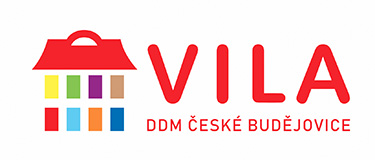  Dodavatel: IČO: 02921545 , DIČ:  Popis objednávky :   Předmět objednávky 				                Množství     Jednotka   Cena za jedn.      Předp.cena (Kč)Termín dodání :	 Číslo smlouvy: 	Objednavatel: 	Dům dětí a mládeže, České Budějovice, U Zimního stadionu 1IČO: 60077638	DIČ  CZ60077638		      	Adresa objednatele: 	Dům dětí a mládeže, České Budějovice, U Zimního stadionu 1, U Zimního stadionu 1, České Budějovice, 370 01Schválil: ředitelka RNDr. Hana Korčáková, CSc._________________________________________________________________________________________Na faktuře uvádějte u firmy, zda se jedná o fyzickou nebo právnickou osobu a Vaše IČO!P o ž a d u j e m e    1 4 - t i     d e n n í     l h ů t u      s p l a t n o s t i !Vladislav FilipTRUHLÁŘSTVÍ - PODLAHÁŘSTVÍHorní Stropnice 243373 35  Horní StropniceObjednáváme u Vás:zahradní vánoční dekoraci „Dřevěný domeček“ půdorys 2 x 1,65 m, výška 2,95 m, okno 0,6 x 0,6 m, konstrukce, materiál a povrchová úpravaObjednáváme u Vás:zahradní vánoční dekoraci „Dřevěný domeček“ půdorys 2 x 1,65 m, výška 2,95 m, okno 0,6 x 0,6 m, konstrukce, materiál a povrchová úpravaObjednáváme u Vás:zahradní vánoční dekoraci „Dřevěný domeček“ půdorys 2 x 1,65 m, výška 2,95 m, okno 0,6 x 0,6 m, konstrukce, materiál a povrchová úpravaObjednáváme u Vás:zahradní vánoční dekoraci „Dřevěný domeček“ půdorys 2 x 1,65 m, výška 2,95 m, okno 0,6 x 0,6 m, konstrukce, materiál a povrchová úprava39 000 KčOprava chatky Přední Výtoň, výměna dvou nosných trámů (120x200x3900 mm a 120x200x2900 mm)Oprava chatky Přední Výtoň, výměna dvou nosných trámů (120x200x3900 mm a 120x200x2900 mm)Oprava chatky Přední Výtoň, výměna dvou nosných trámů (120x200x3900 mm a 120x200x2900 mm)Oprava chatky Přední Výtoň, výměna dvou nosných trámů (120x200x3900 mm a 120x200x2900 mm)                         14 400 Kč                         14 400 KčCELKEMCELKEMCELKEMCELKEM                        53 400 Kč                        53 400 Kč Dne:			20. 11. 2023Vystavil: objednavatele:Ing. Romana KoutskáIng. Romana KoutskáIng. Romana KoutskáIng. Romana KoutskáIng. Romana Koutská